CÁC ĐIỀU KIỆN THI VÀ HƯỚNG DẪN HOÀN THIỆN HỒ SƠ DỰ THI SÁT HẠCH CHỨNG CHỈ HÀNH NGHỀ HOẠT ĐỘNG ĐẤU THẦUA. ĐIỀU KIỆN THICá nhân được cấp chứng chỉ hành nghề hoạt động đấu thầu khi đáp ứng đầy đủ các điều kiện sau đây:1. Có chứng chỉ đào tạo đấu thầu cơ bản;2. Tốt nghiệp đại học trở lên;3. Có năng lực hành vi dân sự đầy đủ, không đang bị truy cứu trách nhiệm hình sự;4. Có tối thiểu 04 năm kinh nghiệm liên tục làm các công việc liên quan trực tiếp đến hoạt động đấu thầu hoặc có tổng thời gian tối thiểu 05 năm làm các công việc liên quan trực tiếp đến hoạt động đấu thầu nhưng không liên tục hoặc đã trực tiếp tham gia lập, thẩm định hồ sơ mời quan tâm, hồ sơ mời sơ tuyển, hồ sơ mời thầu, hồ sơ yêu cầu; đánh giá hồ sơ quan tâm, hồ sơ dự sơ tuyển, hồ sơ dự thầu, hồ sơ đề xuất; thẩm định kết quả đánh giá hồ sơ quan tâm, kết quả đánh giá hồ sơ dự sơ tuyển, kết quả lựa chọn nhà thầu tối thiểu 05 gói thầu quy mô lớn (gói thầu cung cấp dịch vụ phi tư vấn, mua sắm hàng hoá có giá trị gói thầu trên 10 tỷ đồng; gói thầu xây lắp, hỗn hợp có giá trị gói thầu trên 20 tỷ đồng) hoặc 10 gói thầu quy mô nhỏ. Gói thầu cung cấp dịch vụ tư vấn phức tạp được tính tương đương gói thầu quy mô lớn; gói thầu cung cấp dịch vụ tư vấn đơn giản được tính tương đương gói thầu quy mô nhỏ;Đạt kỳ thi sát hạch do Bộ Kế hoạch và Đầu tư tổ chức.B. THÀNH PHẦN HỒ SƠCá nhân có nhu cầu thi sát hạch để cấp chứng chỉ hành nghề hoạt động  đấu thầu phải nộp 01 bộ hồ sơ đăng ký thi sát hạch, bao gồm:1. Đơn đăng ký dự thi sát hạch theo Mẫu số 1;2. 02 ảnh màu cỡ 3x4 chụp trong thời gian 06 tháng gần nhất; 02 phong bì có dán tem và ghi rõ họ, tên, địa chỉ người nhận thông báo thi, lịch thi, kết quả thi;3. Bản chụp chứng minh nhân dân hoặc thẻ căn cước hoặc hộ chiếu;4. Bản khai kinh nghiệm công tác chuyên môn trong hoạt động đấu thầu theo Mẫu số 2. Bản khai có xác nhận của đại diện có thẩm quyền thuộc cơ quan, tổ chức quản lý trực tiếp hoặc Hội nghề nghiệp mà cá nhân đó là thành viên (nếu là hội viên của Hội nghề nghiệp) hoặc chủ đầu tư của dự án mà cá nhân đó đã tham gia hoạt động lựa chọn nhà thầu cho dự án này. Người ký xác nhận phải chịu trách nhiệm về sự trung thực của nội dung xác nhận. Trường hợp cá nhân không do một cơ quan, tổ chức quản lý trực tiếp hoặc là thành viên của Hội nghề nghiệp thì phải có tài liệu chứng minh kinh nghiệm tham gia hoạt động đấu thầu;5. Bản cam kết quy tắc đạo đức và ứng xử trong đấu thầu theo Mẫu số 3;Bản chụp văn bằng, chứng chỉ liên quan (Bằng tốt nghiệp đại học trở lên, chứng chỉ đấu thầu cơ bản) được chứng thực.C. MỘT SỐ LƯU Ý KHI CHUẨN BỊ HỒ SƠ1. Bằng đại học và chứng nhận đấu thầu cơ bản là bản sao công chứng.2. Bảng kê khai kinh nghiêm:- Thời gian kê khai hoạt động chuyên môn về đấu thầu phải trước năm 2018.- Kê khai hoạt động đấu thầu của cơ quan, đơn vị nào thì con dấu xác nhận của cơ quan, đơn vị đó.- Trường hợp cơ quan, đơn vị hoạt động cũ và hiện tại sáp nhập lại với nhau thì phải có bản sao công chứng quyết định thành lập cơ quan, đơn vị đính kèm.3. Mọi thông tin cần thiết xin vui lòng liên hệ với Ms Nhung (0981. 602619), để được tư vấn và hỗ trợ hồ sơ đăng ký dự thi sát hạch.- Hồ sơ dự thi sát hạch chứng chỉ hành nghề hoạt động đấu thầu trực tiếp gửi về theo địa chỉ:Trần Thị Nhung – 0981. 602619Công ty Cổ phần Tư vấn đào tạo đấu thầu và Quản lý kinh tếTầng 4, số Nhà 6, ngõ 75, đường Nguyễn Xiển, quận Thanh Xuân, TP. Hà NộiMẫu số 1CỘNG HÒA XÃ HỘI CHỦ NGHĨA VIỆT NAMĐộc lập - Tự do - Hạnh phúc                                                             	  , ngày 	tháng 	năm 	ĐƠN ĐĂNG KÝ DỰ THI SÁT HẠCH VÀCẤP CHỨNG CHỈ HÀNH NGHỀ HOẠT ĐỘNG ĐẤU THẦUKính gửi: Cục Quản lý đấu thầu - Bộ Kế hoạch và Đầu tư1. Họ và tên (chữ in hoa): .......................................................Nam/Nữ:.................2. Sinh ngày: ................. tháng ............. năm .........................................................3. Nơi sinh: .............................................................................................................4. Quốc tịch: ...........................................................................................................5. Số CMND/ Hộ chiếu: ..........................., cấp ngày .........tháng..........năm.......... Nơi cấp: .................................................................................................................6. Địa chỉ thường trú: .............................................................................................7. Số điện thoại di động:…………………………… 8. Địa chỉ email:……………………………………… 9. Đơn vị công tác:………………………………10. Trình độ chuyên môn:- Văn bằng, chứng chỉ đã được cấp (ghi rõ chuyên ngành đào tạo):…….11. Kinh nghiệm trong hoạt động đấu thầu (kèm theo bảng kê khai lập theo Mẫu số 2):- Thời gian đã tham gia hoạt động đấu thầu: từ năm… đến năm…- Tổng số gói thầu đã trực tiếp tham gia lập, thẩm định hồ sơ mời quan tâm, hồ sơ mời sơ tuyển, hồ sơ mời thầu, hồ sơ yêu cầu; đánh giá hồ sơ quan tâm, hồ sơ dự sơ tuyển, hồ sơ dự thầu, hồ sơ đề xuất; thẩm định kết quả đánh giá hồ sơ quan tâm, kết quả đánh giá hồ sơ dự sơ tuyển, kết quả lựa chọn nhà thầu:………(ghi tổng số gói thầu đã tham gia).Đề nghị được dự thi sát hạch và cấp chứng chỉ hành nghề hoạt động đấu thầu chungTôi xin cam đoan những nội dung kê khai nêu trên là trung thực và chịu trách nhiệm trước pháp luật về các nội dung đã kê khai trong đơn./.                                                                                              Người làm đơn(Ký và ghi rõ họ tên)Mẫu số 2 BẢN KÊ KHAI KINH NGHIỆM TRONG HOẠT ĐỘNG ĐẤU THẦUHọ và tên (chữ in hoa): ……………………………………………Quá trình hoạt động chuyên môn về đấu thầu:Tôi xin cam đoan những nội dung kê khai nêu trên là trung thực và chịu trách nhiệm trước pháp luật về các nội dung đã kê khai trong đơn./.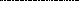 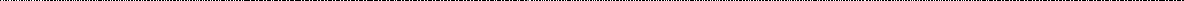 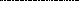 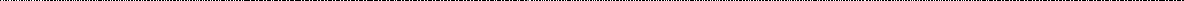                                                                        ........., ngày.......tháng ...... năm.........Mẫu số 3 BẢN CAM KẾT QUY TẮC ĐẠO ĐỨC VÀ ỨNG XỬ TRONG ĐẤU THẦUTôi tên là:  	Tôi xin cam kết như sau:1. Mọi thông tin kê khai trong hồ sơ đăng ký thi sát hạch cấp chứng chỉ hành nghề hoạt động đấu thầu là trung thực;2. Tham dự kỳ thi sát hạch cấp chứng chỉ hành nghề hoạt động đấu thầu và tuân thủ theo đúng nội quy, quy chế của kỳ thi;3. Trường hợp đủ điều kiện, được cấp chứng chỉ hành nghề hoạt động đấu thầu, tôi cam kết:- Thường xuyên cập nhật, trau dồi kiến thức, kinh nghiệm về đấu thầu;- Chỉ hành nghề trong lĩnh vực được ghi trong chứng chỉ hành nghề hoạt động đấu thầu;- Luôn trung thực, khách quan, công bằng, minh bạch, tuân thủ quy định của pháp luật đấu thầu và pháp luật khác có liên quan trong quá trình hành nghề hoạt động đấu thầu.Nếu vi phạm nội dung cam kết nêu trên, tôi xin chịu trách nhiệm trước pháp luật./.                                                       ............., ngày.......tháng.......năm...........                                                                                      Người cam kết                                                                    (Ký và ghi rõ họ tên)Số TTThời gian hoạt động chuyên môn về đấu thầu (từ tháng, năm, .......đến tháng năm.....)Hoạt động đấu thầu trong cơ quan, tổ chức nào? Hoặc hoạt động độc lập?Các công việc đã trực tiếp tham gia(giảng dạy về đấu thầu; lập, thẩm định HSMQT, HSMST, HSMT, HSYC;đánh giá HSQT, HSDST, HSDT, HSĐX; thẩm định kết quả đánh giá HSQT, kết quả đánh giá HSDST, kết quả lựa chọn nhà thầu cho gói thầu nào, thời gian, địa điểm)Tên chủ đầu tư/bên mờithầu/cơ sở đào tạo đấu thầu1Ghi đơn vị làm việc hiện tại.Kê khai 10 gói: ghi rõ công việc tham gia, tên gói thầu, năm, địa điểm (ví dụ: lập, thẩm định HSMQT, HSMST, HSMT, HSYC; đánh giá HSQT, HSDST, HSDT,	HSĐX; thẩm định kết quả đánh giá HSQT, kết quả đánh giá HSDST cho gói thầu Mua sắm thiết bị….., năm 2016, Tiền Giang)2Xác nhận của Thủ trưởng cơ quan, tổ chức quản lý trực tiếp hoặc Hội nghề nghiệp hoặc chủ đầu tư(Ký và đóng dấu)Người kê khai(Ký và ghi rõ họ tên)